Notes:This template is provided for local use and adaptation for your needsAdd the name of your congregation or worship centreIt is designed for an attendance of 10 peopleAttendees should bring their own pen for signing, and not share pensBefore using please delete this red section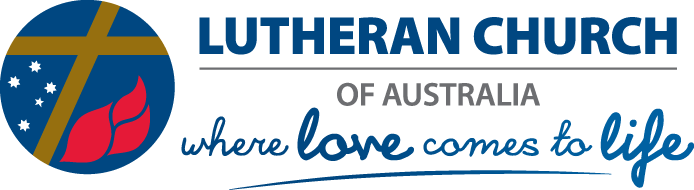 Congregational Sign-in RegisterI, the undersigned declare that:I have not returned from international or interstate travel in
the last 14 days.To the best of my knowledge I have not been exposed to a person with a confirmed case of COVID-19 in the last 14 days.I am not currently required to self-isolate for any other reason.I am well, and not displaying any symptoms of COVID-19.I will practise good hand hygiene and utilise the hand washing and sanitiser facilities made available for this purpose.I will follow all reasonable steps requested by _____________Lutheran Church to ensure the health and safety of all other personnel and visitors.Date:	NAMEPHONEADDRESSTIME ININITIALSTIME OUTINITIALS12345678910